Žiadosťo posúdenie zdravotného stavu na účely štátnych sociálnych dávokVyplní žiadateľŽiadam o posúdenie zdravotného stavu dieťaťa od ............................... .Pozn.:V prípade novej žiadosti o rodičovský príspevok/ príspevok na starostlivosť o dieťa tento dátum sa zhoduje s dátumom nároku na rodičovský príspevok/príspevok na starostlivosť o dieťa.V prípade prídavku na dieťa sa dátum zhoduje s dátumom, odkedy sa dieťa po skončení povinnej školskej dochádzky nemôže pripravovať na povolanie štúdiom.VyhlásenieSom si vedomý (á) právnych následkov uvedenia nepravdivých údajov v tejto žiadosti. Súhlasím s použitím osobných údajov uvedených v tejto žiadosti na účely spracovania v informačných systémoch.Poučenie pre žiadateľa:proti posudku o dlhodobo nepriaznivom zdravotnom stave dieťaťa nie je možné podať odvolanie, nakoľko nemá povahu rozhodnutia, ale je len podkladom pre ďalšie konanie, prebiehajúce na útvare štátnych sociálnych dávok v rámci posudzovania nároku o štátnych sociálnych dávkach, v prípade, ak posudkový lekár stanoví termín opätovného posúdenia dlhodobo nepriaznivého zdravotného stavu  dieťaťa (termín kontroly), nie je potrebné, aby žiadateľ podával novú žiadosť o posúdenie. Útvar posudkových činností  pred termínom kontroly vyzve oprávnenú osobu k predloženiu aktuálnych lekárskych nálezov.Číselné odkazyvyplní cudzinec s prechodným pobytom na území SR (nehodiace sa prečiarknite)uviesť vzťah k dieťaťu (napr. syn, dcéra, zverené dieťa na základe rozhodnutia súdu)Úrad práce sociálnych vecí a rodiny vLekársky nálezna účely štátnych sociálnych dávokVyplní vyšetrujúci lekárLekársky nález vyžiadaný dňaLekársky nález2)1. AnamnézaRodinnáOsobnáSociálnaTerajšie ťažkostiČíselné odkazyvyplní cudzinec s prechodným pobytom na území SR (nehodiace sa prečiarknite)vyplní vyšetrujúci lekárZhodnotenie zdravotného stavu(celkový stav, podrobný popis príznakov choroby / chorôb, výsledky odborných a laboratórnych vyšetrení)3. Diagnóza(štádium choroby a prognóza jej vývoja s ohodnotením funkčných porúch)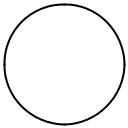 (Údaje v žiadosti vyplňujte paličkovým písmom a zodpovedajúci údaj označte podľa tohto vzoru)XMenoMenoMenoMenoMenoMenoMenoPriezviskoPriezviskoPriezviskoPriezviskoPriezviskoDátum narodeniaDátum narodeniaDátum narodeniaDátum narodeniaRodné čísloRodné čísloRodné čísloRodné čísloRodné čísloRodné čísloRodné čísloRodné čísloRodné čísloRodné čísloRodné čísloRodné číslo/Adresa trvalého alebo prechodného1) pobytu v SRAdresa trvalého alebo prechodného1) pobytu v SRAdresa trvalého alebo prechodného1) pobytu v SRAdresa trvalého alebo prechodného1) pobytu v SRAdresa trvalého alebo prechodného1) pobytu v SRAdresa trvalého alebo prechodného1) pobytu v SRAdresa trvalého alebo prechodného1) pobytu v SRAdresa trvalého alebo prechodného1) pobytu v SRAdresa trvalého alebo prechodného1) pobytu v SRAdresa trvalého alebo prechodného1) pobytu v SRAdresa trvalého alebo prechodného1) pobytu v SRAdresa trvalého alebo prechodného1) pobytu v SRAdresa trvalého alebo prechodného1) pobytu v SRAdresa trvalého alebo prechodného1) pobytu v SRUlicaUlicačísločísloPSČObecŽiadam o posúdenieŽiadam o posúdenieŽiadam o posúdenieŽiadam o posúdenieŽiadam o posúdenieŽiadam o posúdenieŽiadam o posúdenieŽiadam o posúdeniezdravotného stavu dieťaťa, ktoré je2)zdravotného stavu dieťaťa, ktoré je2)zdravotného stavu dieťaťa, ktoré je2)zdravotného stavu dieťaťa, ktoré je2)zdravotného stavu dieťaťa, ktoré je2)zdravotného stavu dieťaťa, ktoré je2)zdravotného stavu dieťaťa, ktoré je2)zdravotného stavu dieťaťa, ktoré je2)zdravotného stavu dieťaťa, ktoré je2)zdravotného stavu dieťaťa, ktoré je2)MenoMenoMenoMenoMenoMenoMenoPriezviskoPriezviskoPriezviskoPriezviskoPriezviskoDátum narodeniaDátum narodeniaDátum narodeniaDátum narodeniaRodné čísloRodné čísloRodné čísloRodné čísloRodné čísloRodné čísloRodné čísloRodné čísloRodné čísloRodné čísloRodné čísloRodné číslo/Adresa trvalého alebo prechodného1) pobytu v SRAdresa trvalého alebo prechodného1) pobytu v SRAdresa trvalého alebo prechodného1) pobytu v SRAdresa trvalého alebo prechodného1) pobytu v SRAdresa trvalého alebo prechodného1) pobytu v SRAdresa trvalého alebo prechodného1) pobytu v SRAdresa trvalého alebo prechodného1) pobytu v SRAdresa trvalého alebo prechodného1) pobytu v SRAdresa trvalého alebo prechodného1) pobytu v SRAdresa trvalého alebo prechodného1) pobytu v SRAdresa trvalého alebo prechodného1) pobytu v SRAdresa trvalého alebo prechodného1) pobytu v SRAdresa trvalého alebo prechodného1) pobytu v SRAdresa trvalého alebo prechodného1) pobytu v SRUlicaUlicačísločísloPSČObecDátumPodpis žiadateľaMeno a priezvisko posudzovanej osobyMeno a priezvisko posudzovanej osobyMeno a priezvisko posudzovanej osobyMeno a priezvisko posudzovanej osobyMeno a priezvisko posudzovanej osobyMeno a priezvisko posudzovanej osobyMeno a priezvisko posudzovanej osobyMeno a priezvisko posudzovanej osobyMeno a priezvisko posudzovanej osobyMeno a priezvisko posudzovanej osobyMeno a priezvisko posudzovanej osobyMeno a priezvisko posudzovanej osobyMeno a priezvisko posudzovanej osobyMeno a priezvisko posudzovanej osobyMeno a priezvisko posudzovanej osobyMeno a priezvisko posudzovanej osobyMeno a priezvisko posudzovanej osobyMeno a priezvisko posudzovanej osobyMeno a priezvisko posudzovanej osobyMeno a priezvisko posudzovanej osobyMeno a priezvisko posudzovanej osobyDátum narodeniaDátum narodeniaRodné čísloRodné čísloRodné čísloRodné čísloRodné číslo/Adresa trvalého alebo prechodného1) pobytu v SRAdresa trvalého alebo prechodného1) pobytu v SRAdresa trvalého alebo prechodného1) pobytu v SRAdresa trvalého alebo prechodného1) pobytu v SRAdresa trvalého alebo prechodného1) pobytu v SRAdresa trvalého alebo prechodného1) pobytu v SRAdresa trvalého alebo prechodného1) pobytu v SRAdresa trvalého alebo prechodného1) pobytu v SRAdresa trvalého alebo prechodného1) pobytu v SRAdresa trvalého alebo prechodného1) pobytu v SRAdresa trvalého alebo prechodného1) pobytu v SRAdresa trvalého alebo prechodného1) pobytu v SRAdresa trvalého alebo prechodného1) pobytu v SRAdresa trvalého alebo prechodného1) pobytu v SRAdresa trvalého alebo prechodného1) pobytu v SRAdresa trvalého alebo prechodného1) pobytu v SRAdresa trvalého alebo prechodného1) pobytu v SRAdresa trvalého alebo prechodného1) pobytu v SRAdresa trvalého alebo prechodného1) pobytu v SRAdresa trvalého alebo prechodného1) pobytu v SRAdresa trvalého alebo prechodného1) pobytu v SRUlicačísloPSČObecObecObecDátumPečiatkaDátuma podpis vyšetrujúceho lekáraa podpis vyšetrujúceho lekára